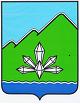 АДМИНИСТРАЦИЯ ДАЛЬНЕГОРСКОГО ГОРОДСКОГО ОКРУГА                 ПРИМОРСКОГО КРАЯ ПОСТАНОВЛЕНИЕ _______________                             г. Дальнегорск                              №   _______О внесении изменений в постановления администрации 
Дальнегорского городского округа
об утверждении административных регламентовпредоставления муниципальных услуг в сфере земельных отношений   В соответствии с Земельным кодексом Российской Федерации, Федеральным законом от 06.10.2003 № 131-ФЗ «Об общих принципах организации местного самоуправления в Российской Федерации», Федеральным законом от 27.07.2010           № 210-ФЗ «Об организации предоставления государственных и муниципальных услуг», постановлением администрации Дальнегорского городского округа от 09.04.2018 № 243-па «Об утверждении  порядка разработки и утверждения административных регламентов исполнения муниципальных функций, предоставления муниципальных услуг и проведения экспертизы проектов административных регламентов», руководствуясь  Уставом Дальнегорского городского округа, администрация Дальнегорского городского округаПОСТАНОВЛЯЕТ:1. Внести в постановление администрации Дальнегорского городского округа от 08.11.2019 № 942-па «Об утверждении административного регламента предоставления муниципальной услуги «Перераспределение земель или земельных участков, находящихся в ведении органов местного самоуправления или в собственности муниципального образования, и земельных участков, находящихся в частной собственности» (в редакции постановления администрации Дальнегорского городского округа от 21.02.2020 № 160-па) следующие изменения:Пункт 18 административного регламента предоставления муниципальной услуги    «Перераспределение     земель   или   земельных участков,    находящихся   в ведении органов местного самоуправления или в собственности муниципального образования, и земельных участков, находящихся в частной собственности» дополнить абзацем третьим следующего содержания:«Организация   предоставления муниципальной услуги осуществляется   в том числе в электронном виде через Единый портал государственных и муниципальных услуг и (или) государственную информационную систему «Региональный портал государственных и муниципальных услуг Приморского края».».  2. Внести в постановление администрации Дальнегорского городского округа от 08.11.2019 № 944-па «Об утверждении административного регламента предоставления муниципальной услуги «Заключение соглашения об установлении сервитута в отношении земельных участков, находящихся в ведении органов местного самоуправления или в собственности муниципального образования» (в редакции постановления администрации Дальнегорского городского округа от 21.02.2020 № 160-па) следующие изменения:Пункт 18 административного регламента предоставления муниципальной услуги «Заключение соглашения об установлении сервитута в отношении земельных участков, находящихся в ведении органов местного самоуправления или в собственности муниципального образования» дополнить подпунктом 18.2 следующего содержания:«18.2. Организация   предоставления муниципальной услуги осуществляется   в том числе в электронном виде через Единый портал государственных и муниципальных услуг и (или) государственную информационную систему «Региональный портал государственных и муниципальных услуг Приморского края».».  3. Внести в постановление администрации Дальнегорского городского округа от 08.11.2019 № 945-па «Об утверждении административного регламента предоставления муниципальной услуги «Подготовка аукциона по продаже земельного участка или аукциона на право заключения договора аренды земельного участка» (в редакции постановления администрации Дальнегорского городского округа от 21.02.2020 № 160-па) следующие изменения:Пункт 18 административного регламента предоставления муниципальной услуги «Подготовка  аукциона  по  продаже  земельного  участка или  аукциона  на право заключения договора аренды земельного участка» дополнить абзацем третьим следующего содержания:«Организация   предоставления муниципальной услуги осуществляется   в том числе в электронном виде через Единый портал государственных и муниципальных услуг и (или) государственную информационную систему «Региональный портал государственных и муниципальных услуг Приморского края».».  4. Внести в постановление администрации Дальнегорского городского округа от 08.11.2019 № 946-па «Об утверждении административного регламента предоставления муниципальной услуги «Проведение аукциона по продаже земельного участка или аукциона на право заключения договора аренды земельного участка, находящегося в ведении органов местного самоуправления или в собственности муниципального образования» (в редакции постановления администрации Дальнегорского городского округа от 21.02.2020 № 160-па) следующие изменения:Пункт 18 административного регламента предоставления муниципальной услуги «Проведение аукциона по продаже земельного участка или аукциона на право заключения договора аренды земельного участка, находящегося в ведении органов местного самоуправления или в собственности муниципального образования» изложить в новой редакции:«18. Особенности предоставления муниципальной услуги в электронной формеМуниципальная услуга в электронной форме предоставляется в соответствии с пунктом 17 настоящего административного регламента.Организация   предоставления муниципальной услуги осуществляется   в том числе в электронном виде через Единый портал государственных и муниципальных услуг и (или) государственную информационную систему «Региональный портал государственных и муниципальных услуг Приморского края».».5. Настоящее постановление подлежит опубликованию в газете «Трудовое слово» и размещению на официальном сайте Дальнегорского городского округа.  Глава  Дальнегорскогогородского округа                                                                                    А.М. Теребилов